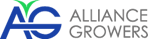 ALLIANCE GROWERS CORP.NEWS RELEASEALLIANCE GROWERS ENGAGES ARCHITECT AND CONSTRUCTION CONSULTANT FOR CANNABIS BOTANY CENTREDecember 1, 2016 – Vancouver, B.C. – Alliance Growers Corp. (CSE: ACG; FWB: 1LA) (“Alliance Growers” or the “Company”)  is pleased to announce the engagement of a clean room qualified architect and a construction consultant for the design and development of its cannabis Botany Centre, under license from Botanical Research In Motion Inc. (“B.R.I.M.”), previously announced October 26, 2016.  Alliance and B.R.I.M. have identified and agreed on the engagement of Gary Fields Architecture, a senior architecture firm from British Columbia that is qualified in designing clean room labs and also has clearances for high security construction projects such as Health Canada’s MMPR commercial facilities, federal level airports, etc.  Gary Fields Architecture will not only bring the design to the project, but also act as a general contractor, making them an effective one stop solution for the overall project construction. To assist in monitoring the entire construction process and serving as the Company’s representative, Alliance Growers has engaged a 25 year experienced construction consultant, Kruger Pacific Ltd.Commenting on the progress of the Botany Centre project, Dennis Petke, Alliance Growers’ President and CEO said, “We are very pleased to be getting the project underway so quickly after announcing the MOU.  It is expected that the definitive license agreement will be executed within the next week.  Since the announcement of the MOU, we have identified several properties that are ideal locations upon which to construct the Cannabis Botany Centre.  In addition, B.R.I.M. and Alliance Growers have identified several significant additional revenue streams in both the Medical and Recreational Cannabis sectors, that we are very excited to begin implementing upon the closing of our current round of funding, which has attracted a lot of attention in this explosive space.”  Mr. Petke continued, “Alliance Growers continues to develop its business model to take advantage of the imminent legalization of Recreational Cannabis in both in Canada and the US.  Now that the November elections have given way to new opportunities in the US, we are readying the Company on many fronts, including joint ventures with Licensed Producers for flower and Pharmaceutical grade CBD oil, as well as leased land arrangements for significant acreage to grow hemp.  Several announcements will be made in the coming days revealing our multiple significant initiatives helping us realize our vision of becoming a successful global cannabis company”.We would like to thank our existing shareholders and all new investors for their continued support as we work towards becoming a leading global cannabis company.”As previously announced, the License granted to Alliance Growers will allow it to jointly develop and operate multiple Botany Centre’s in Canada, which will include the following: 1 - B.R.I.M.’s proprietary “Chibafreen Invitro Plant Production System”2 - B.R.I.M.’s proprietary Cryotissue Cold Storage3 – Extraction Lab to provide custom profiles for extraction for botanicals oils for retail market.4 - Botanical DNA Services Laboratory for certifying plant tissue as the genetic level.5 - B.R.I.M’s proprietary research for cannabis for large commercial scale micro propagation production when permitted.Potential revenues from the various components for this size facility are estimated by B.R.I.M. as follows.  The Tissue Culture Lab and Cryotissue Cold Storage, with the custom clean room lab design is scalable and designed for all flora to serve the agriculture industry, up to $500,000 in monthly gross revenue potential.Cryotissue Cold Storage, managing up to 5,000 samples estimated at $10 per month per sample, up to$50,000 in monthly gross revenue potential.Revenue from co-development of custom profiles for extraction for botanical oils for retail market, estimated up to $250,000 in monthly gross revenue potential.The Botany Centre facility will also generate revenue from co-developing products utilizing botanical oils, primarily from cannabis.  The details of potential revenue are still under discussion as to proprietary formulations currently being developed and under testing.   Revenues may also be derived from extraction as retail services to cultivators, in preparation for legalization in Canada.  Further potential revenue streams will be disclosed in due course.About Alliance Growers Corp.Alliance Growers is a diversified cannabis company driven by the Company’s ‘Four Pillars’ Organization Plan - MMPR cannabis production facilities, distribution network, consumer products, and research and development. Alliance is finalizing a Definitive License Agreement with B.R.I.M. for a Canada Exclusive License to jointly develop and operate cannabis Botany Centres.  The initial project is a planned 40,000 square foot facility being developed near Vancouver, B.C., to be the first of its kind in Western Canada to house a DNA Botany lab, extraction facility and Tissue Culture Plantlet Production facility to service the cannabis market and agriculture market in general.  The planned facility will grow cannabis plantlets using proprietary tissue culture propagation, specifically the “Chibafreen Invitro Plant Production System”, which assures consistent composition and purity of each plantlet for the growers.  As well, Alliance Growers is negotiating to obtain exclusive Canadian distribution agreements for certain proprietary products for support of the cannabis growing industry in addition to possible partnerships with existing MMPR licensed and soon-to-be licensed facilities. About Gary Fields Architecture Interior Design Planning Inc. Gary Fields Architecture is a small generalist design firm acting as project leader, facilitator and advisor, providing complete services from start to finish of a project.  Gary Fields Architecture works with clients in most sectors including industrial, commercial food service, emergency services, institutional, transportation, commercial, retail, and hospitality. Since the firm opened, Gary Fields Architecture has continuously worked with one of British Columbia’s largest architecture clients, Vancouver Airport Authority.The firm’s credo - Do More With Less®, guides its business and design approach.  Gary Fields Architecture makes a modern, minimalist place-based architecture by introducing local climate, cultural and natural heritage and digital-age craft and production processes to the west coast modern tradition.  They employ the latest digital technologies in project planning and management, communications, 3D digital design and visualization, energy modeling & LEED, costing and construction documentation.   About Kruger Pacific Ltd.The primary principal in Kruger Pacific Ltd, which was formed in 1972 to service the needs of the business community with respect to Real Estate Development involving Commercial, Residential and Industrial Projects.Kruger Pacific offers a full range of services including land assembly and development, design/build, general contracting and construction management to suit each individual Client’s requirements.Since its inception, Kruger Pacific has completed numerous building projects for both public and private Owners. These projects were obtained through firm price competitive bidding or on a negotiated basis and cover a wide range of size and diversity. Recent projects include:The construction of large multi-tenant warehouse and office complexes for B.C.’s rapidly growing High-Tech IndustryThe design and construction of major warehouses and office facilities, including freezer storage buildings.The construction management services for renovations to health care facilities, structural and interior office renovations to high rise office buildings and apartment towers.The construction of retail developments and restaurant facilities for a major fast food chain.Kruger Pacific’s strength lies in the versatility and experience of its management, which covers the entire scope of the Real Estate Development field, and its aggressive approach to service, to meet the needs of its clients in a professional manner.For further information please visit the Company’s corporate website at www.alliancegrowers.com or the Company’s profile at www.sedar.com.If you would like to be added to Alliance Growers’ news distribution list, please send your email address to newsletter@alliancegrowers.com On behalf of the board of directors of ALLIANCE GROWERS CORP. “Dennis Petke” Dennis PetkePresident and CEOFor more information contact:Dennis Petke Tel: 778-331-4266DennisPetke@alliancegrowers.com Rob GraceCorporate CommunicationsTel: 778-998-5431RobGrace@alliancegrowers.com THE CANADIAN SECURITIES EXCHANGE HAS NOT REVIEWED AND DOES NOT ACCEPT RESPONSIBILITY FOR THE ACCURACY OR ADEQUACY OF THIS RELEASE.FORWARD LOOKING INFORMATIONThis news release contains forward-looking statements and forward-looking information within the meaning of applicable securities laws. These statements relate to future events or future performance. All statements other than statements of historical fact may be forward-looking statements or information. More particularly and without limitation, the news release contains forward-looking statements and information relating to the use of proceeds of the Financing, as well as the Company’s corporate strategy. The forward-looking statements and information are based on certain key expectations and assumptions made by management of the Company, including, without limitation, the Company’s ability to carry out its business plan following the issuance of the required licenses by Health Canada. Although management of the Company believes that the expectations and assumptions on which such forward-looking statements and information are based are reasonable, undue reliance should not be placed on the forward-looking statements and information since no assurance can be given that they will prove to be correct.Forward-looking statements and information are provided for the purpose of providing information about the current expectations and plans of management of the Company relating to the future. Readers are cautioned that reliance on such statements and information may not be appropriate for other purposes, such as making investment decisions. Since forward-looking statements and information address future events and conditions, by their very nature they involve risks and uncertainties. Actual results could differ materially from those currently anticipated due to a number of factors and risks. These include, but are not limited to, the Company’s ability to identify and complete additional suitable acquisitions to further the Company’s growth as well as risks associated with the medical marijuana industry in general, such as operational risks in development and production delays or changes in plans with respect to development projects or capital expenditures; the uncertainty of the capital markets; the uncertainty of receiving the required licenses, production, costs and expenses; health, safety and environmental risks; marketing and transportation; loss of markets; environmental risks; competition; incorrect assessment of the value of the potential market; ability to access sufficient capital from internal and external sources; failure to obtain required regulatory and other approvals and changes in legislation, including but not limited to tax laws and regulated regulations. Accordingly, readers should not place undue reliance on the forward-looking statements, timelines and information contained in this news release. Readers are cautioned that the foregoing list of factors is not exhaustive.The forward-looking statements and information contained in this news release are made as of the date hereof and no undertaking is given to update publicly or revise any forward-looking statements or information, whether as a result of new information, future events or otherwise, unless so required by applicable securities laws or the Canadian Securities Exchange. The forward-looking statements or information contained in this news release are expressly qualified by this cautionary statement.